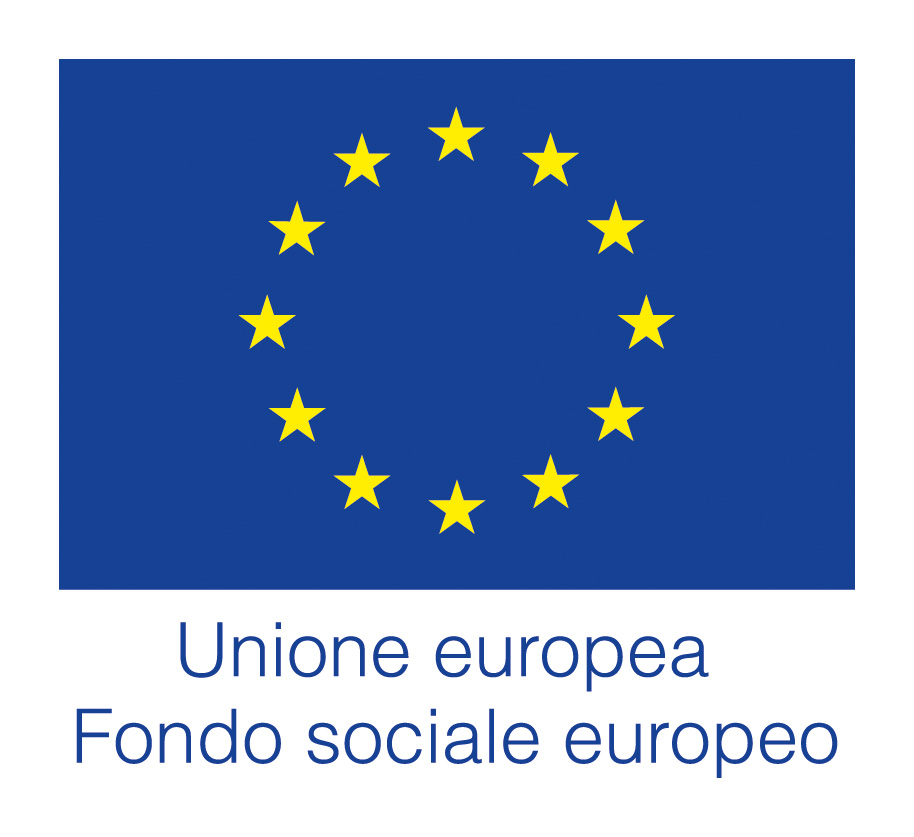 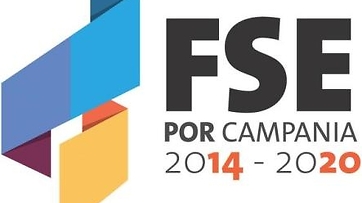 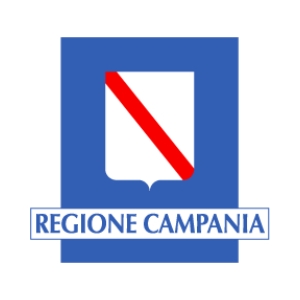 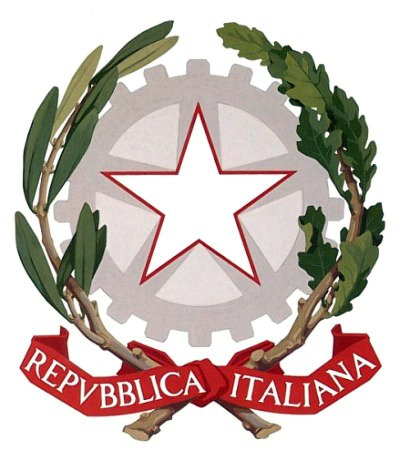 AVVISO PUBBLICOPERCORSI LAVORATIVI PRESSO PUBBLICHE AMMINISTRAZIONI DI CUI AL D.LGS. 165/01, RIVOLTI AGLI EX PERCETTORI DI AMMORTIZZATORI SOCIALI ED AGLI EX PERCETTORI DI SOSTEGNO AL REDDITO.PIANO SOCIALE DI ZONA DELL’AMBITO TERRITORIALE N33PREMESSO CHE: , con Decreto Dirigenziale n. 6 del , pubblicato sul B.U.R.C. n. 43 del , ha approvato un Avviso Pubblico finalizzato alla realizzazione di percorsi di pubblica utilità rivolti ai lavoratori residenti nella Regione Campania fuoriusciti dal sistema produttivo e privi di qualsiasi forma di sostegno al reddito.I destinatari degli interventi sono i soggetti in possesso dei seguenti requisiti:residenti o domiciliati in Regione Campania;ex percettori di indennità di sostegno al reddito scaduta dal 2014 al 2017 (in ogni caso prima dell’avvio delle attività di pubblica utilità) e attualmente disoccupati e privi di sostegno al reddito;iscritti ai competenti Centri per l’Impiego.I progetti di servizi di pubblica utilità non prevedono l’instaurazione di un rapporto di lavoro tra i Comuni ed i destinatari. Possono avere una durata massima di 6 mesi, con un impegno massimo di 20 ore settimanali, pari a circa 80 ore mensili, e un’indennità mensile pari ad € 580,14, previo accertamento della partecipazione effettiva al progetto ed in proporzione all’impegno orario.CONSIDERATO CHE:I Comuni dell’Ambito Territoriale N33 intendono individuare i soggetti disponibili a svolgere gli interventi di interesse generale rivolti alla collettività, destinati a migliorare i servizi resi ai cittadini ed il benessere della collettività, riguardati i seguenti ambiti di intervento:servizio di monitoraggio sulle strade demaniali, comunali e provinciali finalizzato alla prevenzione del fenomeno del randagismo e sull’esistenza di situazioni di dissesti stradali o in ogni caso di situazioni di insidie e trabocchetti;servizio di apertura biblioteche pubbliche;lavori di giardinaggio;lavori in occasione di manifestazioni sportive, culturali, caritatevoli;lavori di emergenza;attività lavorative aventi scopi di solidarietà sociale;lavori e servizi legati ad esigenze del territorio e dei cittadini nel settore della blue economy o dell’ICT.RENDE NOTO CHE: I cittadini in possesso dei requisiti summenzionati ed interessati a svolgere progetti territoriali di pubblica utilità, possono presentare domanda d’accesso (- disponibile presso l’Ufficio Servizi Sociali; l’Ufficio di Piano di Zona, sito a Sorrento, in via degli Aranci n.41 o scaricabile dal sito http://www.pszna33.gov.it/ -) presso l’Ufficio Servizi Sociali entro il .Alla domanda di partecipazione dovrà essere allegata l’Attestazione ISEE, in corso di validità, ai fini della selezione dei candidati, nonché fotocopia del documento di identità e certificato di iscrizione al Centro per l’Impiego.La selezione dei candidati avverrà rispettando i seguenti requisiti:residenza nel Comune o nei Comuni limitrofi distanti non oltre  dalla sede di svolgimento delle attività lavorative;possesso di un ISEE più basso quale elemento di priorità;numerosità del nucleo familiare in carico.A parità di requisiti è fissato il seguente criterio di precedenza: richiedente nel cui nucleo familiare è presente il maggio numero di familiari a carico.N.B. Saranno effettuati controlli finalizzati a verificare la veridicità dei requisiti autocertificati ai sensi della normativa vigente ( D.P.R. 445/2000 e ss.mm.ii.). Per tutto quanto non contemplato nel presente Avviso Pubblico, si rimanda al Decreto Dirigenziale n. 6 del , pubblicato sul B.U.R.C. n. 43 del  “D.G.R. N. 420 DEL  E D.G.R. 253 DEL  – APPROVAZIONE AVVISO PUBBLICO PER IL FINANZIAMENTO DI MISURE DI POLITICA ATTIVA - PERCORSI LAVORATIVI PRESSO PUBBLICHE AMMINISTRAZIONI DI CUI AL D. LGS 165/01, RIVOLTI AGLI EX PERCETTORI DI AMMORTIZZATORI SOCIALI ED AGLI EX PERCETTORI DI SOSTEGNO AL REDDITO PRIVI DI SOSTEGNO AL REDDITO , PER FAVORIRE  MODO DEL LAVORO IN ATTIVITÀ DI PUBBLICA UTILITÀ COME DA D.LGS 150/15”.Sorrento, Il SindacoAvv. Giuseppe CuomoIl Coordinatoredell’Ufficio di Piano di ZonaDott.ssa Maria Elena Borrelli